Assignment 1Indsæt i alt ni punktummer i nedenstående tekstuddrag, og ret til stort begyndelsesbogstav.
*Hausa [mass noun] the Chadic language of the Hausa, spoken by some 30 million people, mainly in Nigeria and Niger, and used as a lingua franca in parts of West Africa.Din tekstAssignment 2Find i nedenstående tekststykke de første to af hver af følgende ordklasser (det må ikke være de samme ord): Substantiv (navneord), verbum (udsagnsord), adjektiv (tillægsord), adverbium (biord), pronomen (stedord) og præposition (forholdsord). Skriv dine ord i tabellen nedenfor. 
Assignment 3Skriv en sammenhængende tekst om billedet på 75 til 125 ord, hvor du anvender konjunktioner (bindeord). Marker fire af dine anvendte konjunktioner. Bemærk, at det skal være fire forskellige konjunktioner.  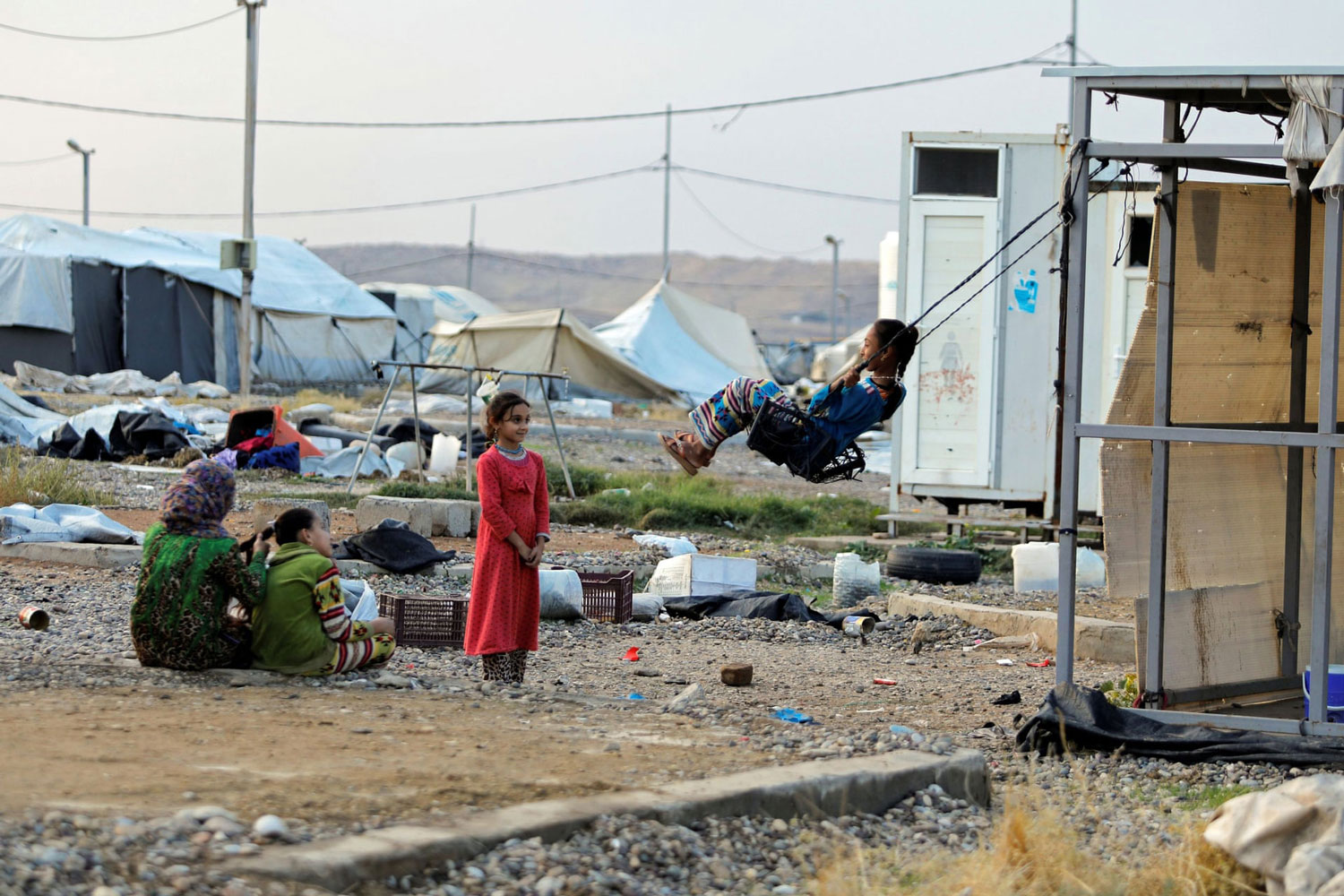 Fotograf: Abdullah RashidDin tekstAssignment 5